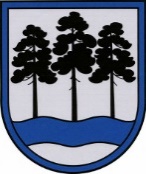 OGRES  NOVADA  PAŠVALDĪBAReģ.Nr.90000024455, Brīvības iela 33, Ogre, Ogres nov., LV-5001tālrunis 65071160, e-pasts: ogredome@ogresnovads.lv, www.ogresnovads.lvPAŠVALDĪBAS DOMES SĒDES PROTOKOLA IZRAKSTS29.Par pārvaldes uzdevumu deleģēšanu Ogres novada pašvaldības kapitālsabiedrībai - sabiedrībai ar ierobežotu atbildību „Ikšķiles māja”Likuma „Par pašvaldībām” 15. pants nosaka pašvaldības autonomās funkcijas, tai skaitā gādāt par savas administratīvās teritorijas labiekārtošanu un sanitāro tīrību (ielu, ceļu un laukumu būvniecība, rekonstruēšana un uzturēšana; ielu, laukumu un citu publiskai lietošanai paredzēto teritoriju apgaismošana; parku, skvēru un zaļo zonu ierīkošana un uzturēšana; atkritumu savākšanas un izvešanas kontrole; pretplūdu pasākumi; kapsētu un beigto dzīvnieku apbedīšanas vietu izveidošana un uzturēšana);Savukārt, šī likuma 15. panta ceturtajā daļā noteikts, ka no katras autonomās funkcijas izrietošu pārvaldes uzdevumu pašvaldība var deleģēt privātpersonai vai citai publiskai personai. Saskaņā ar likuma 21. panta pirmās daļas 23. punktu, tikai dome var lemt par kārtību, kādā izpildāmas šā likuma 15. pantā minētās funkcijas un nosakāmas par to izpildi atbildīgās amatpersonas, kā arī sniedzami pārskati par šo funkciju izpildi;Saskaņā ar Valsts pārvaldes iekārtas likuma 40. panta pirmo un otro daļu, publiska persona var deleģēt privātpersonai un citai publiskai personai (pilnvarotā persona) pārvaldes uzdevumu, ja pilnvarotā persona attiecīgo uzdevumu var veikt efektīvāk. Privātpersonai pārvaldes uzdevumu var deleģēt ar ārēju normatīvo aktu vai līgumu, ja tas paredzēts ārējā normatīvajā aktā, ievērojot minētā likuma 41. panta otrās un trešās daļas noteikumus. Likuma 42. panta pirmajā daļā noteikts, ka lemjot par pārvaldes uzdevuma deleģēšanu privātpersonai, tai jābūt tiesīgai veikt attiecīgo pārvaldes uzdevumu, jāņem vērā tās pieredze, reputācija, resursi, personāla kvalifikācija un citi kritēriji. Pamatojoties uz likuma „Par pašvaldībām” 21. panta pirmās daļas 23. punktu un izvērtējot kārtību, kādā efektīvāk izpildāmi no šā likuma 15. panta pirmās daļas 2. punktā minētajām pašvaldības autonomajām funkcijām „gādāt par savas administratīvās teritorijas labiekārtošanu un sanitāro tīrību” izrietoši pārvaldes uzdevumi, Ogres novada pašvaldības dome konstatē:1) Latvijas Republikas Uzņēmumu reģistrā 2011. gada 13. maijā reģistrēts Ikšķiles novada pašvaldības dibināts uzņēmums sabiedrība ar ierobežotu atbildību „Ikšķiles māja”, reģistrācijas numurs 40103416198, kapitāla daļas 2608849, nominālā vērtība 1 euro, kapitāla daļu vērtība 2608849 euro, turpmāk tekstā – SIA “Ikšķiles māja”.2) Saskaņā ar Ikšķiles novada pašvaldības domes 2020. gada 26. augusta lēmumu Nr. 2 (prot. Nr. 16) „Par pārvaldes uzdevumu deleģēšanu Ikšķiles novada pašvaldības sabiedrībai ar ierobežotu atbildību „Ikšķiles māja””, Ikšķiles novada pašvaldība deleģēja SIA “Ikšķiles māja” un tā savukārt apņemas veikt no likuma „Par pašvaldībām” 15. panta pirmās daļas 2. punktā noteiktās pašvaldības autonomās funkcijas „gādāt par savas administratīvās teritorijas labiekārtošanu un sanitāro tīrību” izrietošus pārvaldes uzdevumus:a) ielu, ceļu un laukumu uzturēšanu; b) parku, skvēru un zaļo zonu ierīkošanu un uzturēšanu; c) atkritumu savākšanas un izvešanas kontrole;d) pretplūdu pasākumu nodrošināšanu;e) kapsētu apsaimniekošanu un uzturēšanu.3) Saskaņā ar 2020. gada 28. augusta deleģēšanas līguma Nr. 2.1-32/72-2020, kas noslēgts starp Ikšķiles novada pašvaldību un SIA “Ikšķiles māja” 4.3. punktu, SIA “Ikšķiles māja” uzsāka tai pašvaldības deleģēto funkciju izpildi 2020. gada 22. septembrī, un, pamatojoties uz deleģēšanas līguma 9.1. punktu, deleģēšanas līguma izpildes termiņš tika noteikts līdz 2021. gada 22. septembrim, ar iespēju to pagarināt, pusēm savstarpēji rakstveidā vienojoties.4) Pamatojoties uz Administratīvo teritoriju un apdzīvoto vietu likuma Pārejas noteikumu 6. punktu, Ikšķiles novada pašvaldības saistības un mantu no 2021. gada 1. jūlija ir pārņēmusi Ogres novada pašvaldība, līdz ar to no 2021. gada 1. jūlija SIA „Ikšķiles māja” 100% kapitāla daļu turētāja ir Ogres novada pašvaldība, reģistrācijas numurs 90000024455.5) Saskaņā ar 2021. gada 23. septembra vienošanos Nr. 1 pie 2020. gada 28. augusta deleģēšanas līguma Nr. 2.1-32/72-2020, kas noslēgts starp Ogres novada pašvaldību un SIA “Ikšķiles māja”, puses vienojās, ka 2020. gada 28. augusta deleģēšanas līgums ir spēkā līdz 2021. gada 31. decembrim.6) Līdz šim SIA “Ikšķiles māja” tai pašvaldības deleģētās funkcijas veic kā gādīgs saimnieks, ievērojot pašvaldības un tās iedzīvotāju intereses, kas liecina, ka SIA “Ikšķiles māja” ir attiecīga pieredze, materiālie un personāla resursi un SIA “Ikšķiles māja” var izpildīt no likuma „Par pašvaldībām” 15. panta pirmās daļas 2. punktā noteiktās pašvaldības autonomās funkcijas izrietošus pārvaldes uzdevumus.7) SIA „Ikšķiles māja” darbība atbilst Valsts pārvaldes iekārtas likuma 88. panta pirmās daļas 2. un 3. punkta noteikumam.8) Pašvaldības administratīvās teritorijas labiekārtošana un sanitārās tīrības uzturēšana labā kvalitātē ir svarīgs faktors, lai pašvaldība spētu nodrošināt ikviena iedzīvotāja tiesības dzīvot sakoptā un drošā vidē. Nepietiekami organizēta pašvaldības infrastruktūras uzturēšana var apdraudēt Latvijas Republikas Satversmes 115. pantā noteiktās cilvēka pamattiesības. Pašvaldības un SIA „Ikšķiles māja” sadarbība apliecina esošās infrastruktūras apsaimniekošanas sistēmas efektivitāti un sniedz novada iedzīvotājiem un viesiem sakārtotas vides komfortu. SIA “Ikšķiles māja” darbībā, sadarbībā ar pašvaldību, tiks nodrošināti darbaspēka, administratīvie un tehniskie resursi, lai ar deleģēšanas līgumu uzdotos pārvaldes uzdevumus varētu veikt kvalitatīvi.9) Turklāt, pašvaldība sistemātiski iegulda līdzekļus SIA “Ikšķiles māja” attīstībā, lai nodrošinātu novada iedzīvotājiem maksimāli augstu sniegto pakalpojumu līmeni.10) Atbilstoši Latvijas Republikas Valsts kontroles ziņojumam un ieteikumiem, kas norādīti finanšu revīziju ziņojumos par saimnieciskā gada pārskatiem, saskaņā ar spēkā esošo normatīvo regulējumu un Valsts ieņēmumu dienesta skaidrojumu, komersanti (tajā skaitā pašvaldību kapitālsabiedrības), pildot deleģētos pārvaldes uzdevumus (izņemot Pievienotās vērtības nodokļa likuma 3. panta desmitajā daļā minētos darījumus), nav uzskatāmi par nodokļa maksātājiem, ja tiek izpildīti šādi nosacījumi: a) ir veikts izvērtējums, ka komersants var veikt attiecīgo uzdevumu efektīvāk;b) pārvaldes uzdevums komersantam nodots ar deleģēšanas līgumu;c) deleģēšanas līgums ir saskaņots ar VARAM vai, ja līguma termiņš nepārsniedz gadu, VARAM ir informēts par pārvaldes uzdevumu deleģēšanu;d) līgumā norādīts, ka deleģēto pārvaldes uzdevumu finansēšanas veids ir dotācija;d) komersants ir nodrošinājis atsevišķu (nodalītu) grāmatvedības uzskaiti visiem ieņēmumiem un izdevumiem saistībā ar pārvaldes uzdevumu izpildi;e) iegādātās preces un saņemtos pakalpojumus pārvaldes uzdevumu veikšanai komersants neiekļauj atskaitāmā priekšnodokļa daļā.Gadījumos, kad pašvaldības ir izpildījušas visus minētos nosacījumus, tām, veicot maksājumus kapitālsabiedrībām par deleģēto pārvaldes uzdevumu izpildi dotāciju veidā, nav jāmaksā PVN. Tādējādi tiek iztērēts mazāk pašvaldības budžeta līdzekļu.SIA “Ikšķiles māja” atbilst minētajiem nosacījumiem un deleģēšanas līguma izpildes rezultātā negūst peļņu, jo pārvaldes uzdevuma finansēšanas veids ir pašvaldības dotācija.Ņemot augstāk minēto, secināms, ka nepastāv šķēršļi pārvaldes uzdevumu deleģēšanai SIA „Ikšķiles māja”, kā arī SIA „Ikšķiles māja” pārvaldes uzdevumus var veikt efektīvāk, tāpēc pieļaujama no likuma „Par pašvaldībām” 15. panta pirmās daļas 1. un 2.punktā minētajām pašvaldības autonomajām izrietošu pārvaldes uzdevumu deleģēšana pašvaldības kapitālsabiedrībai.Pamatojoties uz Valsts pārvaldes iekārtas likuma 40. panta pirmo un otro daļu, 41. panta pirmo daļu, 43. panta otro daļu, 45. panta otro daļu, likuma „Par pašvaldībām” 15. panta pirmās daļas 1. un 2. punktu un ceturto daļu, 21. panta pirmās daļas 23. punktu, balsojot: ar 21 balsi "Par" (Andris Krauja, Artūrs Mangulis, Atvars Lakstīgala, Dace Kļaviņa, Dace Māliņa, Dace Nikolaisone, Dainis Širovs, Dzirkstīte Žindiga, Edgars Gribusts, Egils Helmanis, Gints Sīviņš, Ilmārs Zemnieks, Indulis Trapiņš, Jānis Iklāvs, Jānis Kaijaks, Jānis Siliņš, Linards Liberts, Mariss Martinsons, Pāvels Kotāns, Raivis Ūzuls, Toms Āboltiņš), "Pret" – nav, "Atturas" – nav,Ogres novada pašvaldības dome NOLEMJ:Deleģēt SIA „Ikšķiles māja”, reģistrācijas numurs 40103416198, no likuma „Par pašvaldībām” 15. panta pirmās 2.punktā noteiktās pašvaldības autonomās funkcijas „gādāt par savas administratīvās teritorijas labiekārtošanu un sanitāro tīrību” izrietošus pārvaldes uzdevumus:1.1. ielu, ceļu un laukumu uzturēšanu;1.2. parku, skvēru un zaļo zonu ierīkošanu un uzturēšanu;1.3. atkritumu savākšanas un izvešanas kontrole;1.4. pretplūdu pasākumu nodrošināšanu;1.5. kapsētu apsaimniekošanu un uzturēšanu.Pilnvarot SIA “Ikšķiles māja” veikt šī lēmuma 1. punktā deleģētos pārvaldes uzdevumus laika periodā no 2022. gada 1. janvāra līdz 2022. gada 31. decembrim (ieskaitot).Deleģēto pārvaldes uzdevumu izpildei atbilstoši deleģēšanas līguma nosacījumiem (pielikumā) nepieciešamo finansējumu 2022. gadā līdz Ogres novada pašvaldības 2022. gada budžeta apstiprināšanai noteikt tādā apmērā mēnesī, kāds bija noteikts 2021. gada budžetā, aprēķinot vidēji nepieciešamos viena mēneša izdevumus līguma izpildei (1/12 gada budžeta daļa mēnesī).Uzdot Ogres novada pašvaldības Centrālās administrācijas Juridiskajai nodaļai desmit darbdienu laikā no šī lēmuma spēkā stāšanās dienas sagatavot Deleģēšanas līgumu parakstīšanai un par noslēgto Deleģēšanas līgumu informēt Vides aizsardzības un reģionālās attīstības ministriju un Centrālās administrācijas Komunikācijas nodaļu.Uzdot Ogres novada pašvaldības izpilddirektoram līdz 2021. gada 31. decembrim noslēgt deleģēšanas līgumu atbilstoši šī lēmuma 1. un 2. punkta nosacījumiem un saskaņā ar šī lēmuma pielikumu.Uzdot Ogres novada pašvaldības Centrālas administrācijas Komunikācijas nodaļai informāciju par noslēgto Pārvaldes uzdevumu deleģēšanas līgumu publicēt pašvaldības tīmekļa vietnē https://www.ogresnovads.lv/lv piecu darbdienu laikā no Deleģēšanas līguma noslēgšanas dienas, ievērojot Valsts pārvaldes iekārtas likuma prasības.Uzdot Ogres novada pašvaldības Centrālās administrācijas Budžeta nodaļai Deleģēšanas līguma izpildei plānoto finansējumu iekļaut Ogres novada pašvaldības 2022. gada budžetā.Uzdot Ogres novada pašvaldības izpilddirektora vietniecei kontrolēt šī lēmuma izpildi.(Sēdes vadītāja,domes priekšsēdētāja E.Helmaņa paraksts)Ogrē, Brīvības ielā 33Nr.132021. gada 16. decembrī